  SCHEDA PROGETTO PER L’IMPIEGO DI VOLONTARI INSERVIZIO CIVILE IN ITALIAENTEEnte proponente il progetto:Codice di accreditamento:Albo e classe di iscrizione:     AlbCARATTERISTICHE PROGETTOTitolo del progetto:Settore ed area di intervento del progetto con relativa codifica (vedi allegato 3):Descrizione dell’area di intervento e del contesto territoriale entro il quale si realizza il progetto con riferimento a situazioni definite, rappresentate mediante indicatori misurabili; identificazione dei destinatari e dei beneficiari del progetto:Obiettivi del progetto:Descrizione del progetto e tipologia dell’intervento che definisca in modo puntuale le attività previste dal progetto con particolare riferimento a quelle dei volontari in servizio civile nazionale, nonché le risorse umane  dal punto di vista sia qualitativo che quantitativo:Numero dei volontari da impiegare nel progetto:Numero posti con vitto e alloggio: Numero posti senza vitto e alloggio:Numero posti con solo vitto:Numero ore di servizio settimanali dei volontari, ovvero monte ore annuo:Giorni di servizio a settimana dei volontari (minimo 5, massimo 6) :Eventuali particolari obblighi dei volontari durante il periodo di servizio:Sede/i di attuazione del progetto, Operatori Locali di Progetto e Responsabili Locali di Ente Accreditato:Eventuali attività di promozione e sensibilizzazione del servizio civile nazionale:Criteri e modalità di selezione dei volontari:Ricorso a sistemi di selezione verificati in sede di accreditamento (eventuale indicazione dell’Ente di 1^ classe dal quale è stato acquisito il servizio):Piano di monitoraggio interno per la valutazione dell’andamento delle attività del progetto: Ricorso a sistemi di monitoraggio verificati in sede di accreditamento (eventuale indicazione dell’Ente di 1^ classe dal quale è stato acquisito il servizio):Eventuali requisiti richiesti ai canditati per la partecipazione al progetto oltre quelli richiesti dalla legge 6 marzo 2001, n. 64:Eventuali risorse finanziarie aggiuntive destinate in modo specifico alla realizzazione del progetto:Eventuali reti a sostegno del progetto (copromotori e/o partners):Risorse tecniche e strumentali necessarie per l’attuazione del progetto:CARATTERISTICHE DELLE CONOSCENZE ACQUISIBILIEventuali crediti formativi riconosciuti:Eventuali tirocini riconosciuti:Attestazione delle conoscenze acquisite in relazione delle attività svolte durante l’espletamento del servizio utili ai fini del curriculum vitae:Formazione generale dei volontari Sede di realizzazione:Modalità di attuazione:Ricorso a sistemi di formazione verificati in sede di accreditamento ed eventuale indicazione dell’Ente di 1^ classe dal quale è stato acquisito il servizio:Tecniche e metodologie di realizzazione previste:Contenuti della formazione:Durata:Formazione specifica (relativa al singolo progetto) dei volontari Sede di realizzazione:Modalità di attuazione:Nominativo/i e dati anagrafici del/i formatore/i: Competenze specifiche del/i formatore/i:Tecniche e metodologie di realizzazione previste: Contenuti della formazione:Durata: Altri elementi della formazioneModalità di monitoraggio del piano di formazione (generale e specifica) predisposto:Regione Lazio- Voci scheda progetto relative ai criteri per l’assegnazione dei 20 punti aggiuntivi previsti con DGR n.486 del 15/09/2015.Il progetto è in Coprogettazione: X NO	 SÌ, tra 2 enti di servizio civile                                                                                       SÌ, tra 3 o più  enti di servizio civileNumero di volontari richiesti: X  Inferiore a 4 per ente singolo      Inferiore a  6 per enti  in coprogettazioneFormazione generale condivisa:NO	 SÌ, tra 2 enti di servizio civile                                                                                  X SÌ, tra 3 o più  enti di servizio civileFormazione specifica, presenza modulo formativo di almeno 8 ore sul tema dell’orientamento lavorativo:NO	X SÌImpegno alla sviluppo del sistema regionale.L’Associazione Giardino Faunistico di Piano dell’Abatino onlus si impegna a favorire la partecipazione dei volontari alle iniziative sul SCN promosse dalla Regione Lazio o da altri Enti che collaborano con essa.Vd. Dichiarazione allegataNO	X SÌPromozione delle Pari Opportunità e integrazione sociale, richiesta riserva posti:NO                                              X SÌSi riserva un posto ad un volontario con bassa scolarizzazione che può coadiuvare in alcune delle attività descritte nel progetto relative alla gestione degli animali. Poggio San Lorenzo 13/10/2016                                                                         Il Responsabile legale dell’Ente                                                                                    Dott.ssa Laura Toti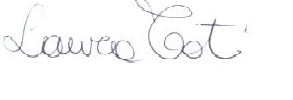 Associazione Giardino Faunistico di Piano dell’Abatino - onlusAnimali selvatici: un aiuto concreto per la loro salvaguardiaAmbiente C4Il Parco Faunistico di Piano dell’Abatino è una struttura, operante dal 1998, avente come funzione prioritaria il recupero della fauna autoctona ed esotica, bisognosa di interventi di tutela. Al momento attuale, nel territorio della Provincia di Rieti, non sono presenti altri Centri di Recupero per animali in difficoltà e, a livello nazionale, il Centro è una delle poche strutture di rilievo, che si occupano della detenzione della fauna esotica. Vi è la necessità di potenziare le attività svolte dal Parco in modo da poter dare risposta, in termini di ospitalità e cura, alla crescente domanda che viene dal territorio.  Il Parco, gestito dall’Associazione Giardino Faunistico di Piano dell’Abatino, operante già dal 1998, costituitasi come onlus nel gennaio del 2008, è stato indicato dal Ministero dell’Ambiente quale Centro di Recupero per animali autoctoni ed esotici non soggetto alla normativa Giardini zoologici di cui all’art. 2 comma 2, primo periodo, del D.lgs 73/2005 (atto di riconoscimento del 15.1.2013) e dal Ministero della Salute quale Centro per l’affidamento di animali oggetto di sequestro e di confisca con D.M. del 2/9/2006 . Esso è stato inoltre riconosciuto dalla Provincia di Rieti come struttura di riferimento per la detenzione, soccorso temporaneo e successivo rilascio di fauna selvatica in difficoltà. Le finalità del Centro sono quindi quelle di cura e riabilitazione delle specie selvatiche autoctone ed esotiche rinvenute sul territorio o sequestrate per illecita detenzione, unitamente all'attività di ricerca etologica e alla didattica ambientale. Il Parco è situato nell’alta Sabina, in provincia di Rieti, nel comune di Poggio San Lorenzo, in un territorio rurale-boschivo molto ricco dal punto di vista naturalistico e faunistico, confinante con parchi e riserve naturali tra i quali, occupa un posto rilevante il Parco Naturale Regionale dei Monti Lucretili con cui questa struttura collabora da anni. Nell’area vi sono sia Zone a Protezione Speciale (ZPS) sia Siti di Interesse Comunitario (SIC) a testimonianza della grande ricchezza di fauna ivi presente meritevole di particolari interventi di salvaguardia (la riserva Tevere-Farfa, il Monumento Naturale Gole del Farfa, la Riserva Naturale Regionale di Nazzano Tevere- Farfa e quella dei laghi Lungo e Ripasottile) .L’Associazione da molto tempo ospita e, ove possibile, rilascia esemplari di fauna proveniente dal territorio, portati al Parco dalle Guardie Forestali, dai guardiaparco o anche da semplici cittadini. Nel corso degli anni il parco ha ospitato esemplari di specie autoctone particolarmente protette come molti rapaci notturni (tra cui esemplari di gufi reale) e diurni (tra cui esemplari di biancone, aquila reale e altri..), e tra i mammiferi, oltre le linci, anche lupi, istrici, in molti casi rilasciati al termine della fase di riabilitazione.  Come rifugio permanente o santuario presso il Parco sono presenti alcune colonie di scimmie per un totale di 122 esemplari attualmente presenti, molte tartarughe alloctone, alcuni pappagalli, vari orsetti lavatori e altri esemplari della fauna esotica, tutti ospitati a tempo indeterminato una volta che sono stati affidati al Centro da varie strutture pubbliche o da singoli cittadini.Il presente progetto si realizza all’interno delle attività del Parco di seguito riportateCentro di Recupero di fauna autoctona in difficoltàUna delle più importanti attività del Parco è di ospitare e riabilitare gli animali bisognosi, appartenenti alla fauna selvatica, promuovendo pacifici rapporti di coesitenza tra la specie umana e le altre specie animali selvatiche Tale attività si svolge in collaborazione con il Corpo Forestale dello Stato, con gli Enti Locali e con altre associazioni ambientaliste. Gli animali che tornano ad essere idonei all‘ambiente naturale, sono reinseriti, lì dove è possibile, negli habitat di provenienza. Quando essi presentano lesioni irreparabili o a lentissimo recupero che compromettono la possibilità di sopravvivenza in ambiente naturale, il Parco si assume l’onere di ospitarli a tempo indeterminato. La Provincia di Rieti, in mancanza di altre strutture nel suo territorio, al fine di ottemperare a quanto previsto dalla normativa 157/92 e la successiva legge di applicazione regionale 17/95, ha individuato nel Parco dell’Abatino il centro di riferimento per la detenzione temporanea e successiva liberazione di fauna selvatica in difficoltà. A tale scopo, dal 2000 sono in vigore convenzioni tra la provincia di Rieti e il Centro dell'Abatino. In base a tale convenzione il centro di recupero comunica di volta in volta alla locale stazione del Corpo Forestale dello Stato e alla Provincia stessa la specie soccorsa, le cause della detenzione, e in seguito, data e luogo di liberazione, che avviene sotto il controllo delle guardie provinciali o del Corpo Forestale dello Stato, o le cause della sopravvenuta morte dell’animale.Nella maggior parte dei casi, gli animali arrivano al Parco perché affidati dal Corpo Forestale delle Stato, dai corpi di polizia provinciale o in seguito ad affidamenti giudiziari; alcuni animali vengono anche portati da privati cittadini che li hanno trovati feriti o comunque non autosufficienti.Il destinatario diretto di questa parte del progetto è rappresentato dal patrimonio faunistico presente sul territorio, nello specifico dagli esemplari che ogni anno vengono recuperati, curati e reintrodotti in natura oppure ospitati permanentemente presso il Centro. Il dato è andato sempre in crescendo partendo dai pochi esemplari  arrivati nel 2000 fino ai circa 150 mediamente  presenti ogni anno.  Nella tabella seguente è riportato l’elenco in recupero ed attualmente presenti preso il Centro. Va precisato che nel corso degli ultimi due anni sono stati anche recuperati e rilasciati 5 lupi.  Il recupero comporta cura, alimentazione (nel caso di cuccioli e nidiacei anche svezzamento) e pulizie che richiedono molto tempo e dedizione. In questo senso, l’apporto dei volontari del Servizio Civile sarebbe particolarmente significativo, permettendo di aumentare la qualità e la quantità del servizio già offerto dal Parco e sollevando il cospicuo lavoro degli operatori già presenti. In particolare, il  progetto mira ad incrementare il numero di animali riabilitati e rilasciabili in natura.Nel corso di circa venti anni, il Centro è divenuto un punto di riferimento importante per le istituzioni pubbliche che svolgono compiti di polizia venatoria al fine di salvaguardare la biodiversutà animale quali il Corpo Forestale dello Stato,  la Polizia Locale, i Carabinieri, ed i Guardiaparco dei numerosi parchi naturali presenti sul territorio.  Numerosi sono anche i privati cittadini che  contattano il Centro dopo aver trovato animali in stato di difficoltà. Tutti questi, quindi, possono essere considerati beneficiari dell'attività prevista dal progetto.Beneficiari indiretti sono comunque tutti i cittadini che, vivendo in un territorio ad alta biodiversità, vedono una maggiore salvaguardia della fauna selvatica ivi presente che è definita un bene indisponibile dello Stato.La tabella seguente riporta il numero di animali appartenenti alla fauna autoctona entrati al Centro nel corso del 2015 e che si sommano a quelli già presenti arrivati negli anni precedenti.Al momento attuale, nel corso del 2016, sono pervenuti al centro 129 animali della fauna autoctona: di questi ne sono stati rilasciati 50 (39%) e ne sono morti 46 (36%)A causa degli animali in entrata e quelli in uscita, come si può immaginare, si verifica un significativo turnover degli individui presenti,  così che il loro numero  può variare da un mese all’altro. Va inoltre sottolineato che un certo numero di animali, non in condizioni di essere rilasciato, rimane presso il Centro, a cui va l'onere di continuare a prendersene cura a tempo indeterminato. Tali individui rappresentano comunque un punto di riferimento per l’attività di educazione ambientale in materia di protezione della fauna selvatica e salvaguardia della biodiversità.Santuario per animali esoticiIl Parco rappresenta anche un “santuario” per animali maltrattati, abbandonati e sequestrati, appartenenti alla fauna esotica. Con il termine anglosassone di santuario infatti si indica un rifugio permanente per animali appartenenti alla fauna esotica che hanno bisogno di una collocazione permanente. La fauna esotica viene generalmente affidata al Parco in seguito a sequestri giudiziari o da varie istituzioni pubbliche. In particolare dal Servizio CITES del Corpo Forestale dello Stato, che effettua ogni anno migliaia di controlli sul territorio nazionale che spesso portano al sequestro di animali vivi.  In molti casi si tratta di specie particolarmente protette (appendice A e B del Reg. CE 338/97). La CITES garantisce anche l'applicazione della Convenzione di Washington che regolamenta il commercio internazionale delle specie di fauna e di flora minacciate di estinzione e opera per la prevenzione e repressione delle violazioni in materia di benessere degli animali.Il Parco dell’Abatino è uno dei pochissimi enti, presenti in Italia, in grado di accogliere fauna esotica posta sotto sequestro giudiziario per commercio, detenzione illecita e maltrattamento. In particolare, presso il Centro dell’Abatino sono ospitati molti primati, tra cui varie specie di macachi e cebi. Alcuni individui provengono da laboratori di sperimentazione e necessitano di attenzioni particolari date le situazioni di stress che tali animali hanno subito in maniera tale da dare loro la possibilità di inserirsi in gruppi sociali. Tale attività è svolta in collaborazione con varie associazioni ambientaliste tra cui la LAV e Vitadacani.Il Parco, in qualità di santuario, partecipa ad un network europeo per il ricollocamento degli animali esotici ed ha collegamenti a livello internazionale con altri centri di recupero. Negli anni precedenti ha dato ospitalità ad alcuni esemplari di primati, provenienti da altri Paesi europei, in particolare dalla Francia.Gli animali presenti nel Parco hanno un’assistenza veterinaria garantita da convenzioni stipulate con cliniche veterinarie specialistiche per animali esotici e selvatici. All’interno dell’Associazione sono comunque presenti tali competenze.Dal 1998 il Parco ha soccorso circa 500 esemplari di fauna esotica. Quelli attualmente presenti, in numero di 240 sono riportati nella tabella seguente. Come si evince dalla tabella, circa la metà degli esemplari è rappresentata da primati che, essendo animali a forte socialità, necessitano di particolari conoscenze etologiche.In questo settore di attività il contesto territoriale si estende a tutta l’area nazionale.  I destinatari del progetto in quest'area sono i 240 animali apparteneti a diverse specie di fauna esotica presenti nel parco e che difficilmente troverebbero altre collocazioni vista la scarsità di strutture atte allo scopo.I beneficiari sono, oltre alle istituzioni pubbliche, i privati cittadini che riescono in questo modo ad affidare le loro specie esotiche, per es tartarughe d’acqua o pappagalli, ad una struttura in grado di tenerli. La mancanza di una tale struttura porterebbe le persone a   rilasciare indiscriminatamente nel territorio animali che non sono più in grado di detenere, con conseguenze sicuramente negative per gli animali stessi e soprattutto per l’ ambiente. Anche in quest'ambito, l’apporto dei volontari del Servizio Civile è particolarmente importante, dato che garantirebbero un incremento delle qualità di vita degli animali presenti, offrendo un aiuto al delicato lavoro degli attuali operatori. In particolare, quindi, il presente progetto mira ad ottenere un miglioramento della qualità di vita degli animali ospitati a tempo indeterminato nel Centro ed una maggiore possibilità di accoglierne altri.In conclusione il progetto può essere riassunto con la seguente analisi:Punto di forza: al momento attuale il Gardino Faunistico di Piano dell’Abatino rappresenta l’unico Centro di recupero per la fauna autoctona in provincia di Rieti e uno dei più rilevanti presenti in Italia per la fauna esotica.Punto di debolezza: il Centro, con il suo personale, non riesce a far fronte alle sempre più numerose richieste di accoglimento animali e non sempre possono essere messi in atto tutti gli strumenti per assicurare il loro massimo benesserePossibili sviluppi positivi: Aumento del numero dei recuperi e dei rilasci e messa in atto di azioni che aumentino il benessere psicofisico degli animali ospitati a tempo indeterminatoPossibili sviluppi negativi: la carenza di risorse umane porterebbe ad una minore tutela della fauna protetta a fronte di una situazione ambientale che la vede sempre più minacciata e, in alcuni casi, a rischio di estinzione.Parallelamente all’attività di recupero il Parco porta avanti da anni anche progetti di studio e di ricerca che gli permettono di avere personale molto qualificato, con particolari attitudini alla formazione in campo ecologico ed etologico che costituiranno un importante supporto per la formazione dei volontari.Il Centro promuove anche studi nel campo dell’etologia e dell’ecologia comportamentale dei Primati per diffondere una giusta conoscenza del processo evolutivo attraverso l’osservazione diretta degli animali. L'associazione Giardino Faunistico di Piano dell’Abatino è iscritta nello schedario dell’Anagrafe Nazionale delle Ricerche con codice 56326VHU del Ministero dell’Istruzione, dell’Università e della Ricerca. L'attività di ricerca è supportata dalla Fondazione Ethoikos, che si occupa, tra l’altro, di studi sul comportamento animale: presso le strutture del Parco sono presenti due ricercatori e due assistenti alla ricerca, assunti dalla fondazione Ethoikos. Tale attività di studio è svolta anche in collaborazione con con università italiane ed internazionali: in particolare, il Parco ha avviato diverse convenzioni con le università di Roma, Firenze, Bologna, Torino, Parma, Teramo, Viterbo e Rieti per lo svolgimento di tirocini, tesi e dottorati di ricerca; inoltre ricercatori del Centre de Primatologie del CNRs di Strasburgo svolgono periodici stage presso le strutture del Parco. Tali collaborazioni hanno portato a pubblicazioni in riviste nazionali ed internazionali. Presso il Parco vengono svolti tesi di laurea e tirocini universitari.Nonostante il Parco per disposizione del Ministero dell’Ambiente al momento non sia aperto al pubblico, sono comunque portati avanti presso alcune scuole progetti didattici indirizzati alla promozione della conoscenza della fauna selvatica autoctona e agli specifici habitat di riferimento. Tra l'altro, sono stati condotti i progetti didattici afferenti al MIUR e alla Rete Regionale INFEA di seguito riportati.Progetti MIUR (Ministero dell'Istruzione, Università,  Ricerca):1) “Educare alla conoscenza ed al rispetto del mondo animale attraverso l’attività di conservazione”, finanziato dal MIUR nell’ambito delle iniziative per la divulgazione della cultura scientifica. Anni 2004-5.2) “Educare alla naturalità attraverso lo studio degli insetti” , finanziato dal MIUR nell’ambito delle iniziative per la divulgazione della cultura scientifica. Anni 2005-63) “La sensibilità dei giovani nei confronti del mondo animale attraverso un approccio multidisciplinare”, finanziato dal MIUR. Anni 2006-7.Programma di Educazione Ambientale INFEA della Provincia di Rieti svolto negli anni presso il Parco            1) Valutazione della qualità delle acque e dei suoli ad esse prospicienti in siti di interesse comunitario (ZPS e SIC)             2) Conoscenza della fauna protetta del territorio della Provincia di Rieti e delle cause della sua rarefazione”             3) sensibilizzazione verso le popolazioni animali e vegetali, in via di estinzione, con particolare riferimento ai Primati non umani            4) La cooperazione tra i popoli attraverso la salvaguardia delle specie a rischio di estinzione 2005- 2010Inoltre, il Parco dell’Abatino, insieme al Parco Naturale Regionale dei Monti Lucretili, collabora ad un’iniziativa del Comune di Frasso Sabino volta alla realizzazione del Laboratorio di Educazione Ambientale ed Alimentare destinato ai bambini ed ai ragazzi in età scolare. Tale attività si svolge ogni prima domenica del mese presso una fiera-mercato che ha luogo ad Osteria Nuova (RI)Obiettivo generale del progetto è quello di ampliare le attività ordinarie di salvaguardia dell’ambiente e, nello specifico, della fauna selvatica, attraverso l’ incremento delle attività del Centro di Recupero nell’ambito della tutela della fauna autoctona ed esotica.  Fauna Autoctona1 – Obiettivo principale del progetto in questa area è di perfezionare ed ottimizzare la cura e la custodia degli animali ospiti della struttura, migliorando la qualità del servizio complessivo e permettendo ai volontari del SNC e agli operatori già presenti di impostare un rapporto più scrupoloso ed attento con gli animali che arrivano spesso in condizioni di salute molto compromesse (esemplari vittime della caccia  o di incidenti stradali) o bisognosi di dedizione costante (nidiacei e cuccioli di mammiferi).  Tutto ciò porterebbe ad una diminuzione del numero dei decessi ed un aumento di quello dei rilasci. Nello specifico, il progetto intende coinvolgere i volontari SNC nella globalità dell'attività del Centro, partendo innanzitutto dalla conoscenza e dalla condivisione delle finalità dell’Associazione  in modo tale da motivare i volontari nello svolgimento delle mansioni. La formazione dei volontari si avvarrà di formatori qualificati e sarà portata avanti attraverso l'acquisizione di specifiche conoscenze di tipo biologico - etologico delle diverse specie presenti e l’apprendimento degli aspetti legislativi inerenti il commercio e la detenzione della fauna selvatica autoctona ed esotica.I ragazzi del SCN, dopo un opportuno periodo di affiancamento, potranno essere in grado di accogliere gli esemplari che pervengono al Centro, prestare loro un primo soccorso e, una volta collocati in apposita struttura, provvederanno alla alimentazione, pulizia e somministrazione di eventuali terapie indicate dal veterinario fino al momento del rilascio. In questo modo tutti gli operatori avranno più tempo da dedicare alla assistenza e alla cura degli animali ricoverati.2 – Un secondo obiettivo, che si rivolge di più ai beneficiari quali guardie forestali, guardiaparco e cittadini in genere, è quello di poter organizzare le operazioni di rilascio in maniera più attenta e coinvolgente in termini di attrazione del pubblico, specialmente riguardo gli alunni delle scuole, svolgendo così anche una azione didattico-educativa. Tali operazioni infatti si svolgono spesso nel territorio dei Parchi e delle Oasi naturalistiche del territorio reatino che, nel corso dell’anno scolastico, accolgono molte escursioni da parte delle classi delle scuole elementari e medie. Questo tipo di eventi ha lo scopo principale di portare a contatto le persone con la fauna selvatica e di sensibilizzarle alle tematiche di salvaguardia degli animali e far conoscere le attività del Centro.Anche in questo caso, la presenza dei volontari del servizio civile permetterebbe di dedicare più attenzione e maggiori risorse a questa attività di tipo didattico-divulgativa.Fauna esoticaAnalogamente a quanto previsto per l’area precedente l’obiettivo principale è quello di ottimizzare le prestazioni di cura e custodia degli animali grazie alla presenza di più operatori addetti alla gestione degli esemplari in entrata ma soprattutto dei circa 300 che sono già presenti nel Centro, accolti nel corso degli anni, di cui all’elenco precedente. L’ottimizzazione delle cure a questi animali, principalmente primati, significa anche conoscerne più da vicino le esigenze, i comportamenti, le abitudini in modo tale da poter intervenire con la creazione e realizzazione di arricchimenti ambientali che possono mitigare le condizioni di stress cui gli animali in cattività a volte sono sottoposti. Per animali che vivono in ambiente controllato, l’arricchimento ambientale rappresenta un processo di sviluppo e ristrutturazione delle aree nelle quali sono ospitati, che porta ad un miglioramento della loro vita tenendo conto dei bisogni fisiologici, biologici ed etologici di ciascuna specie ed, a volte, di ciascun individuo.   Si tratta di un’idea dinamica in cui le strutture di custodia e gestione quotidiana degli animali sono pensati sia per incrementare le loro possibilità di scelta sia per favorire l’espressione di comportamenti appropriati in termini più specie-specifici, in modo da ridurre o addirittura eliminare le stereotipie ed incrementare la diversità dei comportamentiSono riportate in letteratura svariate tipologie di arricchimenti ambientali che vanno ad incidere sul comportamento sociale, psicologico, sensoriale o nutrizionale degli animali.Allo stato attuale il personale del Centro non ha sempre il tempo di realizzare gli arricchimenti in tutte le strutture, anche in considerazione del fatto che, costituendo uno stimolo e un diversivo per gli animali, vanno ripetutamente cambiate e riallestite con un conseguente aumento del lavoro. Al momento attuale tali interventi sono già allestiti in molte strutture ma con adeguamenti e cambiamenti sicuramente troppo lenti. La presenza dei volontari può   incrementare questo tipo di attività estendendola a tutte le voliere.In sintesi quindi i risultati attesi dallo svolgimento del  progetto, tramite l’impiego dei volontari del SCN, porteranno ad un miglioramento della efficienza della struttura e potranno essere valutati attraverso i seguenti indicatori:Ottimizzazione delle cure e della custodia degli animali autoctoni con conseguente aumento dei rilasci e diminuzione delle morti; il risultato atteso è quello di una possibile variazione del 20% sia per l’incremento degli animali rilasciati che per la diminuzione dei decessi. Facendo riferimento a quest’anno, al momento attuale, sono pervenuti al centro 129 animali della fauna autoctona: di questi ne sono stati rilasciati 50 (39%) e ne sono morti 46 (36%). Perseguendo gli obiettivi del progetto si dovrebbe arrivare, con l’aiuto dei volontari, a rilasciare il 45% degli esemplari in arrivo e diminuire le morti al 30%.Ottimizzazione delle cure e della custodia degli animali esotici   attraverso la realizzazione di arricchimenti ambientali nelle 32 voliere presenti nel Parco. Attualmente gli arricchimenti sono realizzati in circa metà delle voliere dei primati, circa una volta l’anno. Il risultato atteso è quello di  arrivare a realizzare e curare gli arricchimenti in tutte le 32 voliere.Numero di voliere con arricchimenti ambientaliPrima : 15Dopo : 32Il progetto individua anche degli obiettivi specifici rispetto ai volontari quali:Conoscenza, comprensione e condivisione delle finalità dell’Associazione come sono descritte nel suo Statuto,Acquisizioni di conoscenze di tipo biologico-etologiche delle numerose specie di animali presenti al CentroSensibilizzazione e formazione relativamente a tematiche attinenti gli animali e il corretto rapporto uomo-natura-animale.Crescita individuale con sviluppo della capacità di confronto attraverso il lavoro di gruppo.Formazione ai valori dell’impegno civico, della pace e della nonviolenza dando attuazione alle linee guida della formazione generale al SCN8.1 Complesso delle attività previste per il raggiungimento degli obiettivi Per garantire l’avvio del progetto sarà portata avanti una prima fase di lavoro legata allo svolgimento delle attività formative e di addestramento. In questa fase vengono realizzate le attività di formazione generale in collaborazione con il CESV – Regione Lazio   nonché la formazione relativa ai rischi connessi al lavoro che svolgeranno i volontari.Al fine del raggiungimento degli obiettivi sopra descritti i volontari dovranno essere gradualmente integrati nella struttura al fine di prendere conoscenza delle diverse attività che si svolgono presso il Centro.Durante tale periodo i  volontari saranno affiancati dall’OLP o dai responsabili del Centro fino ad una loro completa autonomia che sarà operativa presumibilmente nella seconda parte di svolgimento del progetto. Fauna autoctonaAttività di cura, accudimento, pulizia, somministrazione del cibo e delle terapie necessarie sotto lo stretto controllo veterinario. Partecipazione attiva al programma di riabilitazione cui gli esemplari vengono sottoposti, mirato al recupero delle loro funzionalità al fine della loro reintroduzione in natura. In particolare i volontari verranno istruiti alle metodologie di allevamento di piccoli mammiferi e di nidiacei e verranno loro illustrate le tecniche di manipolazione e contenzione delle varie specie.Rilascio degli individui recuperati nell’ambiente naturale, possibilmente nelle stesse aree di provenienza. La partecipazione dei volontari a tali attività, quale ulteriori risorse umane disponibili, renderà più efficaci ed efficienti le azioni che il Centro svolge ai fini del recupero degli animali del territorio ai sensi della normativa vigente.Fauna esoticaAttività di cura, accudimento, pulizia e alimentazione degli animali presenti. Progettazione ed allestimento di varie forme di arricchimento nelle strutture dove sono ospitati gli animali.Arricchimento alimentare realizzato attraverso varie tecniche che sfruttano la motivazione di un animale a reperire il cibo. Possono essere ideati dal personale e dai volontari stessi apparati che rendono disponibile il cibo solo dopo svariate manipolazioni da parte dell’animale.Allestimento di nuovi posatoi, corde, altalene, scivoli per stimolare gli individui ad essere il più possibile attivi, strutture nelle quali gli animali possano nascondersi, eccCronoprogramma di attuazione del progetto8.2 Risorse umane complessive necessarie per l’espletamento delle attività previste, con la specifica delle professionalità impegnate e la loro attinenza con le predette attivitàFigure professionali impiegate nel progetto:- n. 2 operatori impiegati nella cura e accudimento diretto degli animali e nella manutenzione delle strutture.- n 2 animal keepers  dedicati alla cura, pulizia e alimentazione dei primati - n 2 etologi esperti nel comportamento dei primati  non umani per  consulenza sul comportamento sociale, sulle strategie di arricchimento ambientale e sulla gestione.- n 2 biologi che hanno il compito della supervisione e del coordinamento delle attività sia per la fauna autoctona che esotica.- n 1 veterinario esperto nella cura degli animali selvaticiTotale: 9 persone8.3  Ruolo ed attività previste per i volontari nell’ambito del progettoDopo il periodo di addestramento e all’acquisizione delle norme di sicurezza sul lavoro i volontari dovranno occuparsi ogni giorno delle mansioni che, in particolare comprendono:Preparazione e somministrazione del cibo con particolare riferimento alle esigenze nutrizionali delle varie specie ospitate. In particolare, svezzamento di cuccioli e nidiacei.Pulizia e disinfezione  dei ricoveri e delle voliere.Segnalazione delle problematiche relative a voliere, ricoveri, deposito alimenti, infermeria e altre strutture agli altri operatori e ai responsabili al fine di interventi correttiviSomministrazione terapie sotto le indicazioni del veterinario.Osservazione di stati di disagio o comportamenti anomaliArricchimenti ambientali costruiti usufruendo dei materiali messi a disposizione dal parco (funi, travi, tubi, attrezzature ecc) per migliorare le condizioni di benessere degli animali a lunga degenza con proposte di  soluzioni innovative rispetto a quelle già esistentiPiccole manutenzioni delle strutturePartecipazione, assieme ai responsabili del Centro alle operazioni di recupero di soggetti feriti sia in seguito a  segnalazione che recapitati presso il centroRaccolta di dati relativi all’esemplare recuperato, cause del ricovero, terapie effettuate, rilievi fotografici.Partecipazione a riunioni periodiche di aggiornamento e condivisione delle esperienze con il personale del ParcoIn particolare contribuiranno al soccorso e riabilitazione degli animali della fauna autoctona che pervengono al parco in seguito ad incidenti durante la stagione venatoria o in seguito ad impatto con autoveicoli e di piccoli mammiferi e nidiacei che pervengono specialmente nel corso della stagione primaverile.  In una prima fase i volontari saranno di ausilio agli operatori nello svolgimento delle suddette attività fino al raggiungimento di un livello di autonomia (circa 2 mesi di formazione) che permetterà loro di svolgere le attività anche autonomamente, pur mantenendo un confronto costante con gli operatori e privilegiando il lavoro di squadra.Per gli arricchimenti ambientali i volontari avranno a disposizione il materiale con cui realizzarli e l’aiuto pratico degli operai dediti alla manutenzione delle strutture.Il progetto riserva n. 1 posto per volontari con bassa scolarizzazione. Le attività sono pensate per essere tutte realizzabili anche di giovani della riserva, particolare attenzione verrà posta perché essi ne comprendano appieno il senso e ne padroneggino lo svolgimento arrivando a svolgere con autonomia e precisione i compiti affidati.Vaccinazione antitetanicaFlessibilità oraria (a turno anche nei giorni festivi) 1307543Sul sito dell’Ente, all’interno della sezione “Servizio Civile” verrà pubblicato un link per accedere e scaricare la domanda di partecipazione al Servizio Civile Nazionale. (3 ore) Pubblicazione di avvisi sulla pagina facebook dell’Ente. (2 ore)Verranno diffusi volantini e manifesti promozionali recanti il bando e le caratteristiche del progetto da diffondere presso le Università, i Comuni della Provincia e le Pubbliche Amministrazioni ecc (12 ore)Promozione del Servizio Civile nelle Scuole Superiori del territorio. e presso la scuola per infermieri veterinari (Abivet) (8 ore)Organizzazione di incontri divulgativi presso l’Ente allo scopo di presentare e illustrare il progetto e far conoscere la sede di attuazione (6 ore) Il presente progetto prevede una riserva per n. 1 volontario con bassa scolarizzazione. Tale riserva sarà esplicitata nel materiale informativo che verrà predisposto e che, a garanzia di una capillare informazione, verrà distribuito nei principali centri di aggregazione giovanile; inviato ai comuni del distretto che, tramite servizi sociali, hanno maggiore conoscenza dei casi presenti sul proprio territorio; alle associazioni del territorio che operano con giovani.L’ente proponente infine si impegna a garantire la partecipazione dei giovani in SCN alle iniziative sul SC organizzate o promosse dalla Direzione Regionale Politiche Sociali, Autonomie, Sicurezza e Sport - Area Impresa Sociale Servizio Civile o sviluppate dagli Enti in collaborazione con essa. Si stima che l’attività di promozione e sensibilizzazione avrà una durata minima di 31 ore.Totale 31 oreLa selezione dei volontari avverrà secondo quanto stabilito da Decreto della Presidenza del Consiglio dei Ministri – Ufficio Nazionale per il Servizio Civile – n 173 dell’11 giugno 2009: “Elementi e criteri di valutazione per la selezione dei volontari in servizio civile”Tra gli elementi di valutazione verrà tenuto conto di alcune caratteristiche necessarie per il tipo di lavoro descritto nel progetto e che sono:Empatia verso gli animali: punto fondamentale poiché il volontario sarà responsabile, insieme agli altri operatori del benessere animale.Conoscenza del progetto e motivazioni della sua sceltaCompetenze relazionali e di adattamento, necessarie in situazioni in cui è importante lavorare in squadra e adattarsi alle esigenze del Centro.Attitudini pratiche al lavoro manuale all’aperto.Si ricorda inoltre che il progetto prevede la riserva per n. 1 volontario con bassa scolarizzazione come indicato al punto 8.3.NoIl monitoraggio viene effettuato prendendo in considerazione sia lo stato di realizzazione del progetto (rapporto obiettivi-risultati, stato di avanzamento delle attività, rispetto dei tempi di lavoro), sia gli aspetti di crescita dei volontari in termini di formazione, crescita personale, raggiungimento degli obiettivi e relazione con gli altri operatori del Centro.Il monitoraggio si concentra su due aspetti:1) Riscontro della realizzazione delle attività previste dal progetto e raggiungimento degli obiettivi.Vengono prese in considerazione le due aree di intervento individuate al punto 6 e gli obiettivi riportati al punto 7.Fauna selvatica autoctonaVerranno monitorati:Numero di ingressi di esemplari di fauna autoctonaNumero di esemplari rilasciati.    Numero di esemplari decedutiIl Centro ogni anno redige appositi registri che vanno consegnati alle autorità competenti (Provincia e Regione) dai quali è possibile desumere le statistiche rispetto alla attività di recupero della fauna autoctona utili ad una valutazione quantitativa dell’esito finale del progetto. In linea di massima il numero dei rilasci dovrebbe aumentare del 20%. Naturalmente non si può prevedere il numero esatto di animali in entrata nel corso dell’anno, che comunque varia dai 100 ai 150/anno.In linea di massima, prendendo a riferimento i dati di quest’anno  le percentuali di animali rilasciati dovrebbe passare dal 39 al 45% e quello dei morti dal 36 al 30%.Questo andamento verrà monitorato ogni mese consultando i dati riportati nell’apposito registro.Fauna EsoticaIl monitoraggio verrà effettuato prendendo nota, nel corso dell’anno, delle strutture nelle quali sono state apportate le modifiche necessarie al fine della realizzazione degli arricchimenti:Numero di arricchimenti ambientali effettuatiNumero di arricchimenti preventivatiAlla fine del progetto, trattandosi di 32 voliere, dovrebbero essere realizzati altrettanti arricchimenti ambientali.Monitoraggio delle esperienze effettuate dal volontarioSaranno rilevati, con misurazione quali-quantitativa, i seguenti parametri  - motivazione- soddisfazione- coinvolgimento/responsabilizzazione nei processi lavorativi - flessibilità - autonomia nello svolgimento dei compiti assegnati - qualità e precisione del lavoro svolto  . Il monitoraggio delle attività dei volontari verrà realizzato utilizzando i seguenti strumenti e metodologie - questionario di autovalutazione già predisposto (in ingresso, dopo 4 mesi, dopo 8 mesi e finale) al fine di registrare le opinioni dei volontari rispetto al progetto in corso di svolgimento e rilevare i parametri descritti in precedenza - colloqui individuali con il responsabile del servizio civile e con il responsabile del monitoraggio (in ingresso, dopo 4 mesi, dopo 8 mesi e finale) per fare il punto sulla situazione, riflettere sull’esperienza, analizzare i problemi emersi e raccogliere proposte, critiche e domande. In tale occasione vengono anche somministrati i questionari di autovalutazione- incontri di verifica individuali mensili con Olp che segue costantemente i volontari nelle loro attività quotidiane e costituisce, oltre ad un elemento di supporto, anche un momento di cerifica e supervisione del lavoro- incontri periodici fra volontari e personale dell’ Ente coinvolto nel progetto, per discutere dei risultati parziali raggiunti e delle eventuali criticità- scheda di monitoraggio del progetto per valutare sia il raggiungimento degli obiettivi di cui al punto 1) sia il ruolo e i compiti dei volontari - report di valutazione del progetto (in ingresso, dopo 4 mesi, dopo 8 mesi e finale). - al termine del servizio viene chiesta una relazione conclusiva che identifichi criticità e positività del progetto ed elenchi le acquisizioni individuali.Per OLP e gruppo di lavoro sul progetto:  nel corso dell’anno sono previsti tre incontri di verifica e riprogettazione. In ogni incontro viene analizzato lo stato di attuazione del progetto, il raggiungimento degli obiettivi quantitativi e qualitativi, le esperienze dei volontari, i problemi sorti e le loro soluzioni.Contenuti dei questionariinizio percorso: caratteristiche dei volontari e loro iniziali aspettative, loro modalità di presa contatto con l’ente, loro opinione sulle modalità di accoglienza ed inserimento nel contesto dell’ente, l’esperienza del giovane e la sua crescita, eventuali difficoltà riscontrate, il raggiungimento degli obiettivi, il rapporto con gli operatori dell’Ente ;metà percorso: considerazioni sulla formazione generale e specifica effettuate fino a quel momento, rapporto tra le attività svolte dai volontari e le caratteristiche ed attività descritte nel progetto scelto, l’esperienza del giovane e la sua crescita, difficoltà riscontrate, il raggiungimento degli obiettivi, il rapporto gli operatori dell’Ente:  fine percorso: indagine quantitativa e qualitativa sulle conoscenze e capacità apprese dai volontari, loro opinioni e considerazioni sull’esperienza effettuata, grado di soddisfazione e corrispondenza alle aspettative rispetto al periodo di servizio civile volontario prestato, l’esperienza del giovane e la sua crescita, il raggiungimento degli obiettivi, il rapporto con gli operatori dell’Ente ;Realizzazione di un report finale che riporti l’andamento del progetto contenente, fra l’altro, le azioni correttive apportate nel corso dell’esperienza, utilizzabili per dare evidenza alla riprogettazione e ai dati stessi del monitoraggio.NOEmpatia verso gli animali Motivazione nell’affrontare tale tipo di lavoroPossesso di patente auto data la collocazione dell’Ente, lontana da centri abitati Si ricorda inoltre che il progetto prevede la riserva per n. 1 volontario con bassa scolarizzazione come indicato al punto 8.3.Acquisto dei dispositivi individuali di sicurezza per i 3 volontari: euro 700Acquisto di attrezzature e strumenti di lavoro quotidiano: 600 euroCosti di stampa per il materiale promozionale relativo al progetto: 500 euroMateriale di consumo finalizzato allo svolgimento del progetto: 300 euroMateriale per la realizzazione degli arricchimenti ambientali: 1500 euroCosto corsi CESV per la formazione generale e l’orientamento al lavoro e Formacard per la sicurezza sul lavoro  600 euroTotale: 4200 euroNessunaL’Ente dispone di sufficienti risorse tecniche e strumentali per l’attuazione del progetto quali:Materiali e attrezzature per il primo soccorso e la manipolazione della fauna selvatica autoctona.Dispositivi individuali di sicurezza ai sensi del D.L 81/08Materiali e attrezzature per l’alimentazione degli animali e la pulizia dei ricoveri quali celle frigorifere, bilance, attrezzature da cucina, furgone per il rifornimento degli alimenti, carriola elettrica per la distribuzione del cibo, ecc.InfermeriaCucina per la conservazione e manipolazione degli alimentiMateriali e attrezzature per la realizzazione degli arricchimenti (funi, corde, tubi, pali di legno, pallet di legno, tubi antincendio dismessi dai vigili del fuoco, ecc. nonché gli strumenti per lavorarli)Materiale informatico: 2 PC, due stampanti, telefono, fax, rete internetNessunoPer lo svolgimento di tirocini e stage formativi l’Ente ha stipulato nel corso degli anni convenzioni tuttora vigenti, con Università e soc. di servizi,  che rendono possibile ai volontari, iscritti presso queste specifiche strutture, di svolgere tali attività Università degli Studi di Teramo Facoltà di Medicina Veterinaria. Convenzione del 13.05.2013Università degli Studi di Parma. Facoltà di Scienze.                                     Convenzione del 18.06.2013Università degli Studi di Firenze.  Convenzione del 30.03.2007Università della Tuscia. Convenzione del 19.12.2006ABIVET soc. di servizi veterinari- Roma- Convenzione del 6.02.2007Le conoscenze e competenze acquisite dai volontari a seguito del percorso formativo e nel corso dello svolgimento del servizio saranno certificate ai fini dell’arricchimento del curriculum dei giovani. I volontari nel corso del servizio potranno sviluppare le seguenti attività:Capacità di gestione e cura di animali appartenenti alla fauna autoctona,Capacità di keeper per animali autoctoni ed esoticiConoscenze di etologia animale Nozioni di primo soccorso per gli animaliCapacità di lavorare in teamConoscenza del funzionamento e gestione di un rifugio per animaliCapacità di svolgere un progetto e lavorare per obiettiviLa formazione generale avrà luogo presso la sede centrale e le sedi provinciali del CESV Centro Servizi per il Volontariato.La formazione sarà fatta in proprio dal CESV - accreditato come Ente di 1^ classe - secondo il sistema di formazione presentato al momento dell’accreditamento  e recependo le specifiche contenute nelle Nuove Linee Guida del 19/07/2014, Decreto n. 160/2013.Tutti i progetti della rete Giovani Energie di Cittadinanza sono svolti con Formazione Generale Condivisa sia all’interno dei progetti della Rete che con Enti esterni autonomamente iscritti.Si allega l’accordo.SIAssociazione CESV Centro Servizi per il VolontariatoSi rinvia al sistema di formazione generale verificato dalla Regione Lazio in sede di accreditamento.Ci si atterrà alle novità introdotte dalle nuove Linee Guida sulla formazione generale, anche con riferimento alla suddivisione del monte ore tra formazione frontale, dinamiche non formali e formazione a distanza. I Progetti della Rete Giovani Energie di Cittadinanza, realizzano la Formazione Generale con la seguente scansione: 80% delle ore entro il 180° giorno dall’avvio del progetto e il restante 20% dal 210° ed entro e non oltre il 270° giorno.La Formazione Generale ha  una durata complessiva di 45 ore.Presso la sede dell’Ente: via Capo Farfa 50 – Poggio San Lorenzo – Rieti e presso la sede provinciale del Cesv a Rieti, Piazzale Mercatanti, 5i La formazione verrà effettuata presso l’Ente, avvalendosi dei formatori presenti presso lo stesso Ente e quelli con esso convenzionati per quanto riguarda la Sicurezza sui Luoghi di Lavoro e l’Orientamento LavorativoDott.ssa Laura Toti nata a Roma il 20/09/1948          TTOLRA48P60H501GDott. Andrea Sanna nato a Sassari il 15/02/1977           SNNNDR77B14I452NDott.ssa Arianna De Marco nata a Roma il 05/01/1978           DMRRNN78A45H501K Dott.ssa Rocio Canio Martinez nata a Madrid il 22/05/1986Dott. Juan Guzman nato a Madrid il 18/04/89            FRNJNU89D18Z131ADott. Lorenzo De Marco nato a Roma il 17/04/1979           DMRLNZ79D17H501YIng Antonio Sartori nato a Rieti il 04/01/86              SRTNTN86A04H282NGilberto Fulvi, nato a Roma il 23/02/1974            FLVGBR74B23H501DLaura Toti – Laurea in Scienze Biologiche.Specializzazione in Scienza dell’Alimentazione –Già Dirigente del Reparto Igiene degli Alimenti presso l’Istituto Superiore di Sanità. Responsabile di numerosi progetti italiani ed Europei e di Commissioni scientifico-sanitarie a livello Ministeriale e Comunitario.Docente di Scienza dell’Alimentazione presso l’Università di Tor Vergata e l’Università La Sapienza (Corso di Laurea in Tecniche della Prevenzione nell’Ambiente e nei Luoghi di Lavoro).Presidente Associazione Giardino Faunistico di Piano dell’Abatino. Gestisce i progetti dell’Ente ed è responsabile della Sicurezza e della formazione interna di operatori e volontari.Più di 20 anni di esperienza nel settore della formazione e nella organizzazione del Centro di Recupero                                                                                                                                                                                                                                                                                                    Andrea Sanna –Laurea in Scienze BiologicheRicercatore presso la Fondazione Ethoikos, esperto nella etologia dei primati. Svolge il suo lavoro di primatologo presso il Giardino Faunistico di Piano dell’Abatino dal 2008.8 anni di esperienza nel campoArianna De Marco –Laurea in Scienze NaturaliDottorato di Ricerca Europeo in Primatologia  a Strasburgo.Ricercatore presso la Fondazione Ethoikos, esperta sui problemi del comportamento animale con particolare riguardo ai primati. Relatrice di numerose tesi sull’argomento.12 anni di esperienza in primatologia e formazione studentiRocio Canio Martinez – Laurea in Scienze Biologiche. Master in Ecologia Applicata conseguito in Norvegia. Postlaurea in primatologia. Ha lavorato come volontaria in Kenia ed in Spagna sugli scimpanzè ed altri primati. Keeper di un gruppo di renne in Norvegia.4 anni di esperienza in primatologiaJuan Guzman – Laurea in Psicologia, specializzazione in Primatologia, ha collaborato con Centri di Recupero Europei quali Fundacion Mona in Spagna e Stichting AAP in Olanda dove ha avuto il ruolo di keeper per un gruppo di scimpanzè. Lavora presso il Centro da circa un anno.4 anni di esperienza in benessere animaleLorenzo De Marco – Laurea in Medicina Veterinaria Veterinario presso la clinica Croce Azzurra di Roma esperto nella cura dei piccoli animali ed anestesiologia, con esperienza nella fauna selvatica autoctona ed esoticaVeterinario del Giardino Faunistico di Piano dell’Abatino.10 anni di esperienza in medicina degli animali selvaticiAntonio Sartori - Laurea in Ingegneria Ambientale.   Docente presso la Formacard srl – Sede di Rieti che eroga servizi formativi con specializzazione nella formazione relativa alla Sicurezza nei Luoghi di Lavoro nonché tutti i servizi tecnici relativi agli adempimenti dettati dal D.Lgs. 81/08 e successive modificazioni. Il Centro è convenzionato con la Formacard per la formazione sulla sicurezza sui luoghi di lavoro dei suoi dipendenti.5 anni di esperienza sulla Sicurezza sul lavoroGilberto Fulvi - Laurea in psicologia del lavoro e delle organizzazioni; Master in gestione delle risorse umane, Esperto di formazione continuaPer conseguire gli obiettivi formativi previsti dal progetto verranno attuati per lo più metodi didattici che favoriscono la partecipazione del volontario, basata sul presupposto che l’apprendimento effettivo si basa soprattutto sull’esperienza. Le metodologie utilizzate saranno:la lezione frontale per trasmettere  le informazioni di basel’osservazione diretta tramite visita guidata “Learning by doing” cioè l’apprendimento attraverso l’esecuzione dei compiti che vengono svolti durante la giornata lavorativa molto importante ai fini di questo progetto.Lavoro di gruppo durante il quale si verifica lo scambio di esperienze e conoscenze, fa crescere la consapevolezza delle proprie capacità o carenze e stimola “lo spirito di gruppo” Moduli formativiFormazione e informazione sui rischi connessi all’impiego dei volontari in progetti di servizio civile. Vengono trattati gli aspetti generali del D.Lgs 81/2008. Concetto di rischio e concetto di pericolo. I rischi specifici cui è esposto il volontario in relazione all’attività svolta, con particolare riferimento al rischio biologico, le normative di sicurezza e le disposizioni in materia. Le figure previste dalla normativa. L’utilizzo dei Dispositivi di Protezione individuale. Durata 14 ore. Formatori: Laura Toti e Antonio Sartori – Formacard Rieti  srlPresentazione dell’Associazione: finalità perseguite a partire dall’analisi dello statuto e attività svolte. Durata 5 ore. Formatore: Laura Toti  Biologia ed etologia delle specie ospitate: tassonomia, distribuzione geografica, alimentazione, caratteristiche dell’habitat e abitudini comportamentali delle specie presenti presso il Centro. Durata 12 ore. Formatori:  Arianna De MarcoGestione in cattività delle specie ospitate ed attività di osservazione: gestione degli animali selvatici in cattività e perseguimento del massimo benessere psicofisico. Durata 8 ore. Formatori:  Andrea Sanna.Cenni di gestione sanitaria e primo soccorso veterinario: istruzioni per un corretto comportamento durante gli interventi di recupero e soccorso Durata 12 ore. Formatore: Lorenzo De MarcoContesto legislativo relativo alla detenzione e commercio degli animali in Europa e in Italia. Durata 3 ore. Formatori:  Laura TotiProcedure di lavoro e istruzioni operative: analisi delle modalità della corretta applicazione delle procedure di lavoro nella conduzione degli animali compresa alimentazione, pulizia, e gestione degli spazi ad essi dedicati . Lezioni pratiche.Durata 28 ore. Formatori: Rocio Canio Martinez, Juan Guzman, Andrea Sanna, Laura TotiFormazione specifica aggiuntiva per l’orientamento al lavoro: Orientamento lavorativo: Legislazione sul lavoro e i soggetti del mercato del lavoro; La ricerca di un impiego; La scrittura del CV; Il colloquio di lavoro; La certificazione delle competenze informali. . Durata 8 oreFormatore: Gilberto Fulvi - CESVDurata complessiva della formazione specifica è di  90 ore da attuarsi per il 70% entro i primi 90 giorni dall’avvio del progetto ed il rimanente 30% entro 270 giorni.Il monitoraggio della formazione specifica sarà a cura dell’ Esperto del Monitoraggio dell’Ente. La verifica periodica degli apprendimenti verrà gestita con questionari di valutazione sui temi specifici trattati dal progetto, somministrati dai responsabili della formazione.Verranno anche promosse discussioni di gruppo, alla presenza dei formatori, per verificare la comprensione delle finalità poste dal progetto.Verranno valutate le osservazioni dirette da parte dell’OLP, per quanto riguarda il percorso formativo tenendo conto anche degli obiettivi comunicativi e di relazione con gli altri.Il momento di verifica finale verrà condotto su due livelli: il primo riguarderà la valutazione del percorso formativo che i volontari hanno svolto nell’anno di SCN, come hanno vissuto l’esperienza, i rapporti umani e le competenze acquisite.I secondo momento, ugualmente significativo, sarà il giudizio dei volontari sulla formazione svolta dal nostro Ente.